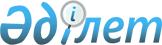 О внесении изменений в единую Товарную номенклатуру внешнеэкономической деятельности Евразийского экономического союза и Единый таможенный тариф Евразийского экономического союза, а также в некоторые решения Высшего Евразийского экономического совета и Коллегии Евразийской экономической комиссии в отношении отдельных товаров, используемых для производства солнечных батарейРешение Коллегии Евразийской экономической комиссии от 25 мая 2021 года № 59.
      Примечание ИЗПИ!Порядок введения в действие см. п.3
      В соответствии со статьями 42 и 45 Договора о Евразийском экономическом союзе от 29 мая 2014 года, статьей 2.4 Соглашения о свободной торговле между Евразийским экономическим союзом и его государствами-членами, с одной стороны, и Социалистической Республикой Вьетнам, с другой стороны, от 29 мая 2015 года, статьей 2.4 Временного соглашения, ведущего к образованию зоны свободной торговли между Евразийским экономическим союзом и его государствами-членами, с одной стороны, и Исламской Республикой Иран, с другой стороны, от 17 мая 2018 года и пунктом 4 приложения № 1 к Регламенту работы Евразийской экономической комиссии, утвержденному Решением Высшего Евразийского экономического совета от 23 декабря 2014 г. № 98, Коллегия Евразийской экономической комиссии решила:
      1. Утратил силу Решением Коллегии Евразийской экономической комиссии от 17.08.2021 № 100 (порядок введения в действие см. п.2).


      2. Внести в решения Высшего Евразийского экономического совета и Коллегии Евразийской экономической комиссии изменения согласно приложению № 4.
      3. Настоящее Решение вступает в силу по истечении 10 календарных дней с даты его официального опубликования, но не ранее даты вступления в силу решения Совета Евразийской экономической комиссии о внесении изменений в единую Товарную номенклатуру внешнеэкономической деятельности Евразийского экономического союза и Единый таможенный тариф Евразийского экономического союза, а также в некоторые решения Высшего Евразийского экономического совета и Совета Евразийской экономической комиссии в отношении отдельных товаров, используемых для производства солнечных батарей.
      Сноска. Приложение 1 утратило силу Решением Коллегии Евразийской экономической комиссии от 17.08.2021 № 100 (порядок введения в действие см. п.2).
      Сноска. Приложение 2 утратило силу Решением Коллегии Евразийской экономической комиссии от 17.08.2021 № 100 (порядок введения в действие см. п.2).
      Сноска. Приложение 3 утратило силу Решением Коллегии Евразийской экономической комиссии от 17.08.2021 № 100 (порядок введения в действие см. п.2). ИЗМЕНЕНИЯ,
вносимые в решения Высшего Евразийского экономического совета и Коллегии Евразийской экономической комиссии
      1. В перечне чувствительных товаров, в отношении которых решение об изменении ставки ввозной таможенной пошлины принимается Советом Евразийской экономической комиссии, утвержденном Решением Высшего Евразийского экономического совета от 8 мая 2015 г. № 16, позицию с кодом 3920 10 890 0 ТН ВЭД ЕАЭС заменить позициями следующего содержания:      2. Утратил силу решением Коллегии Евразийской экономической комиссии от 29.06.2021 № 70 (вступает в силу по истечении 30 календарных дней с даты его официального опубликования).


      3. В перечне отдельных товаров, в отношении которых применяются ставки ввозных таможенных пошлин в соответствии с Соглашением о свободной торговле между Евразийским экономическим союзом и его государствами-членами, с одной стороны, и Социалистической Республикой Вьетнам, с другой стороны, от 29 мая 2015 года, и размеров таких ставок, утвержденном Решением Коллегии Евразийской экономической комиссии от 19 апреля 2016 г. № 36:
      а) позицию с кодом 3920 10 400 0 ТН ВЭД ЕАЭС заменить позициями следующего содержания:
      б) позицию с кодом 7007 19 800 9 ТН ВЭД ЕАЭС заменить позициями следующего содержания:
      4. В перечне товаров, в отношении которых применяются преференциальные ставки ввозных таможенных пошлин в соответствии с Временным соглашением, ведущим к образованию зоны свободной торговли между Евразийским экономическим союзом и его государствами-членами, с одной стороны, и Исламской Республикой Иран, с другой стороны, от 17 мая 2018 года, и размеров таких ставок, утвержденном Решением Коллегии Евразийской экономической комиссии от 22 января 2019 г. № 10:
      а) позицию с кодом 3920 10 400 0 ТН ВЭД ЕАЭС заменить позициями следующего содержания:
      б) позицию с кодом 3920 10 890 0 ТН ВЭД ЕАЭС заменить позициями следующего содержания:
					© 2012. РГП на ПХВ «Институт законодательства и правовой информации Республики Казахстан» Министерства юстиции Республики Казахстан
				
      Председатель КоллегииЕвразийской экономической комиссии

М. Мясникович
ПРИЛОЖЕНИЕ № 1
к Решению Коллегии
Евразийской экономической комиссии 
от 25 мая 2021 г. № 59ПРИЛОЖЕНИЕ № 2
к Решению Коллегии
Евразийской экономической комиссии 
от 25 мая 2021 г. № 59ПРИЛОЖЕНИЕ № 3
к Решению Коллегии 
Евразийской экономической комиссии 
от 25 мая 2021 г. № 59ПРИЛОЖЕНИЕ № 4
к Решению Коллегии 
Евразийской экономической комиссии 
от 25 мая 2021 г. № 59
"3920 10 890 1
– – – – пленка изоляционная, состоящая из слоя полиэтилентерефталата толщиной 50 мкм с двухсторонним покрытием из полимеров этилена толщиной 100 мкм каждый, в рулонах шириной не менее 100 мм, но не более 1150 мм, используемая для производства солнечных батарей5)
 3920 10 890 2
– – – – пленка из полимеров этилена толщиной 450 мкм в рулонах шириной не менее 650 мм, но не более 1100 мм, используемая для производства солнечных батарей5)
 3920 10 890 9
– – – – прочие".
"3920 10 400 1
– – – – пленка для фиксации электродов фотоэлектрических элементов, состоящая из слоя полиэтилентерефталата толщиной не менее 10,8 мкм, но не более 13,2 мкм и слоя из полимеров этилена толщиной не менее 59,2 мкм, но не более 72,8 мкм, в рулонах шириной не менее 144,6 мм, но не более 145,4 мм, используемая для производства солнечных батарей5)
7,5
7,5
7,5
7,5
7,5
7,5
7,5
7,5
7,5
7,5
 3920 10 400 9
– – – – прочие
7,5
7,5
7,5
7,5
7,5
7,5
7,5
7,5
7,5
7,5";
"7007 19 800 4
– – – – – в форме прямоугольника с двумя противоположными сторонами размером не менее 1599 мм, но не более 2201 мм и с двумя противоположными сторонами размером не менее 899 мм, но не более 1201 мм, толщиной не менее 1,8 мм, но не более 2,7 мм, с содержанием оксидов железа не более 0,015%, с рифленой или волнообразной, или пирамидальной поверхностью, используемое для производства солнечных батарей5)
12,3
10,9
9,5
8,2
6,8
5,5
4,1
2,7
1,4
0
 7007 19 800 8
– – – – – прочее
12,3
10,9
9,5
8,2
6,8
5,5
4,1
2,7
1,4
0".
"3920 10 400 1
– – – – пленка для фиксации электродов фотоэлектрических элементов, состоящая из слоя полиэтилентерефталата толщиной не менее 10,8 мкм, но не более 13,2 мкм и слоя из полимеров этилена толщиной не менее 59,2 мкм, но не более 72,8 мкм, в рулонах шириной не менее 144,6 мм, но не более 145,4 мм, используемая для производства солнечных батарей5)
3,3
 3920 10 400 9
– – – – прочие
3,3";
"3920 10 890 1
– – – – пленка изоляционная, состоящая из слоя полиэтилентерефталата толщиной 50 мкм с двухсторонним покрытием из полимеров этилена толщиной 100 мкм каждый, в рулонах шириной не менее 100 мм, но не более 1150 мм, используемая для производства солнечных батарей5)
0
 3920 10 890 2
– – – – пленка из полимеров этилена толщиной 450 мкм в рулонах шириной не менее 650 мм, но не более 1100 мм, используемая для производства солнечных батарей5)
0
 3920 10 890 9
– – – – прочие
0".